ANIMAL FARM (Special Edition)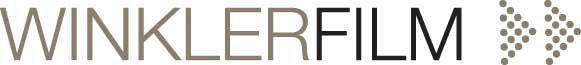 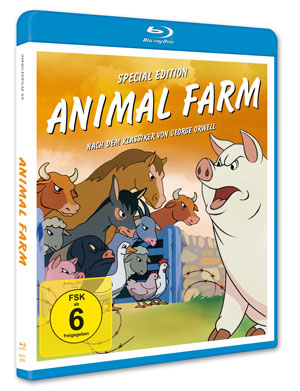 FILM:Originaltitel:	Animal FarmRegie:		John Halas & Joy BatchelorBuchvorlage:	George OrwellDarsteller:	Old Major, Snowball, Napoleon, Boxer, Benjamin, …Produzenten:	John Halas & Joy BatchelorAnimation:	John ReedMusik:		Matyas SeiberGenre:		ZeichentrickfilmLand / Jahr:	Großbritannien 1951 - 1954BLU-RAY InfoSprache/Ton:	Deutsch LPCM 2.0 Mono		Englisch LPCM 2.0 MonoUntertitel:	Deutsch, EnglischBildformat:	1080p/24 (1,37:1)Laufzeit:	72 Min. (Hauptfilm) und ca. 44 Min. (Bonus)Bonus:		Making Of, Interview mit Regisseur John Halas,		Trailer, Bildgalerie, Booklet, Audiokommentar		vom Filmhistoriker Brian Sibley (Englisch ohne Untertitel)FSK:		ab 6Regioncode:	BFormat:		Blu-rayVerpackung:	Softbox mit WendecoverVertrieb:	AL!VE AGLabel:		VÖ:		03.03.2017Bestell-Nr:	6417372EAN-Code:	4042564173727INHALTNach George Orwells weltberühmtem Roman „Animal Farm“ drehten die Regisseure Halas und Batchelor einen unterhaltsamen, ironischen und nachdenklichen Zeichentrickfilm, der zum Klassiker wurde.Die Tiere der Manor Farm wollen nicht mehr länger von dem grausamen Bauern Jones schlecht behandelt und ausgebeutet werden. Sie verjagen ihren Herrn und betreiben ihre Farm von nun an selbst. „Alle Tiere sind gleich“ lautet der Wahlspruch ihrer Revolution. „Aber einige Tiere sind gleicher!“ meinen die Schweine – und errichten zunächst unmerklich, dann mit offener Gewalt eine neue Schreckensherrschaft.EIN KLASSIKER (Cinema)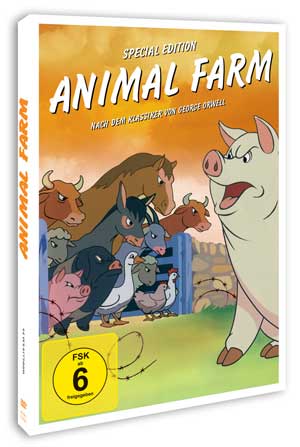 Auch auf DVD erhältlich:Bestell-Nr: 6407543EAN-Code: 4042564075434Pressebetreuung:CINEMAIDSKidlerstraße 4 / 81371 München / Tel: +49 (0)89 4423 9811Email: info@cinemaids.de / www.cinemaids.deWINKLER FILM GmbH: Alser Straße 26/3A, 1090 Wien, ÖsterreichTel: +43 1 4079 0261 / Fax: +43 1 4079 0268www.winklerfilm.de / Email: 